WUDHAM VILLAGE CONTENTS  JULY 1, 577 CYCivil Buildings:  12 wooden huts, 1 wooden barn, 12 wooden cottages, 1 wooden armorer’s smithy, Population:  57 human, 18 gnomes (75 total population)Bailiff:  Robert Harr, human, Jack-3The Redoubt: located by the cliff side, using the cliff as 1 side of an 60x60’ space.1 wooden watchtower,  1 stockade tower (with doors), ex-hermit cave (10x20), 12 10’ sections of earthen ramparts.  Meant to be a temporary shelter for the village population in case of attack.Stuff Stored in cave: 550 crossbow bolts, 10 casks of uncooked rations, 10 casks of water, 5 whistles, 10 spears, 1 drumTOTAL UNDER ARMS: Bailiff Harr;  5 human watchmen, 5 gnome watchgnomes, 19 human members of the Mule Company, 20 human members of the Sharp Slackers company.ITEMS IN THE VILLAGE BARN:Militia/Security Equipment provided by Sir John:Flag on Pole for Roof, 10 spears, Whistles x5; Drum x1, Tools provided by Sir John:8 mules, tack for mules, saddles for 5 mules, 1 plow, 10 shovels, 10 boxes of nails, 1 2-man saw, 4 hand saws, 2 sledge hammers, 2 pruning hooks, 5 small hammers, 2 block and tackles, 5 10-gallon casks, 2 rakes, 20 bushel baskets, 2 drills, 2 scythes, 2 sickles, 5 lumber axes, 2 wheelbarrows, 2 carts. (1 additional mule is currently housed in Wudchester).Loft:Many bags of grain brought by the first settlers and 15 supplemental casks of uncooked rations provided by Sir John. PERSONAL ITEMS DISTRIBUTED AMONG POPULACE BY SIR JOHN:60 blankets, 60 tallow candles, 55 sets of cheap trousers and shirts,1 set of fair trousers and shirts, 56 pairs of shoes, 60 sets (wooden spoon, wooden fork, pottery cup, beer mug, spurtle, corncob pipe), 10 stew pots.MILITARY ITEMS DISTRIBUTED AMONG THE INHABITANTSAll watch and all mule company:  gambeson and hand ax.All gnomes:  sling and 30 bulletsAll human watch and mule company:  light crossbow, case with 10 bolts.All Sharp Slackers: gambeson, hand axe, buckler, quiver of 6 javelins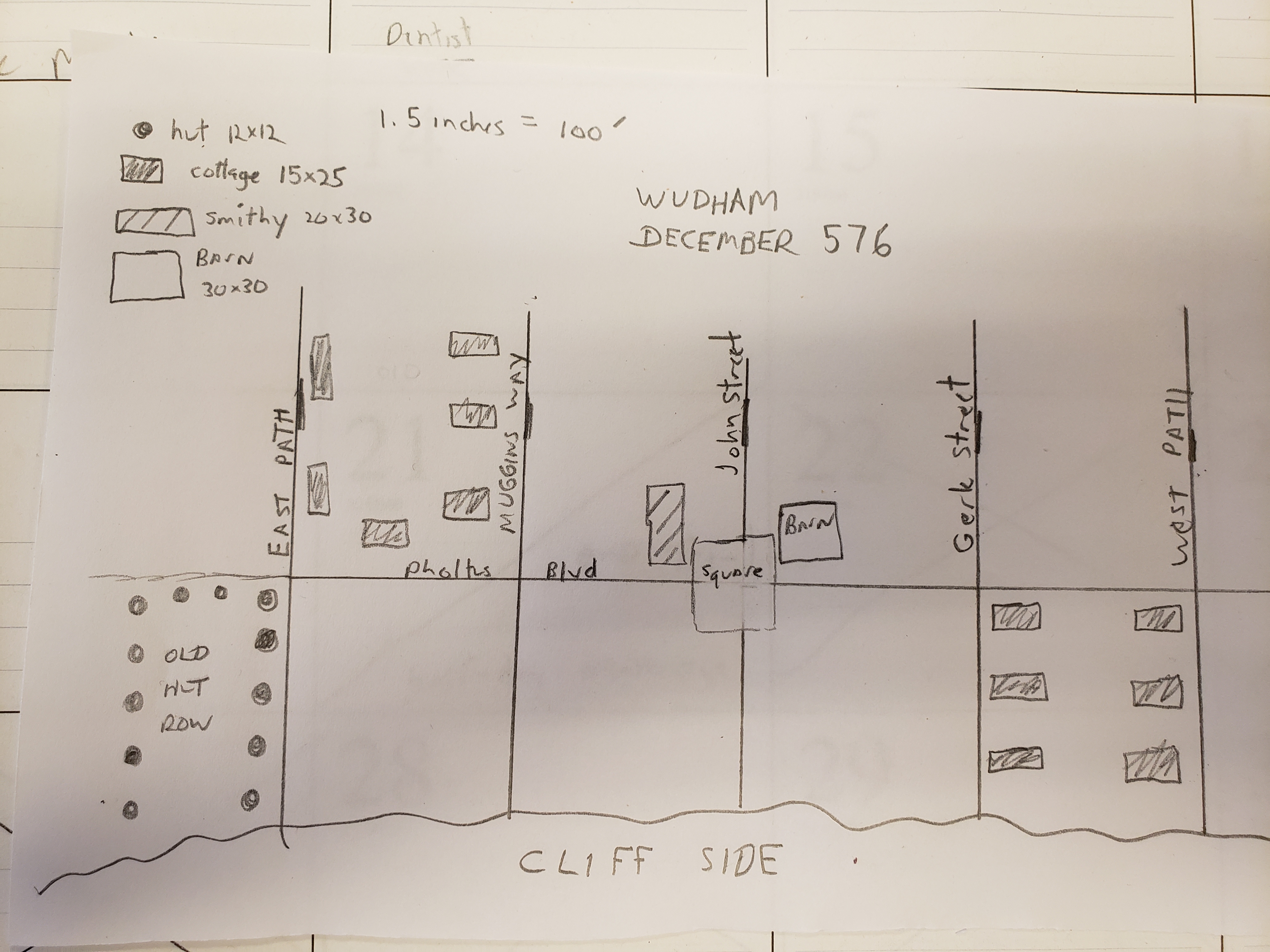 